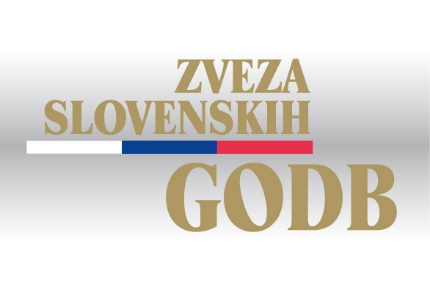 ZAHTEVEK ZA PRESTOPNa podlagi 6. člena Pravilnika o osnovni evidenci članstva Zveze slovenskih godb z dne 7.3.2015Priloge:izpisnica prejšnje godbe,potrdilo o plačanem računu za prestopno taksoGodba:(naziv godbe oz. pihalnega orkestra)(naziv godbe oz. pihalnega orkestra)(naziv godbe oz. pihalnega orkestra)(naziv godbe oz. pihalnega orkestra)(naziv godbe oz. pihalnega orkestra)(naziv godbe oz. pihalnega orkestra)(naziv godbe oz. pihalnega orkestra)vlaga zahtevek, da godbenik/-icavlaga zahtevek, da godbenik/-ica(ime in priimek godbenika/-ce)(ime in priimek godbenika/-ce)(ime in priimek godbenika/-ce)(ime in priimek godbenika/-ce)rojen/-az evidenčno številko(datum rojstva)(datum rojstva)(evidenčna številka godbenika/-ce)iz godbe(naziv godbe oz. pihalnega orkestra)(naziv godbe oz. pihalnega orkestra)(naziv godbe oz. pihalnega orkestra)(naziv godbe oz. pihalnega orkestra)(naziv godbe oz. pihalnega orkestra)prestopi v naše društvo.prestopi v naše društvo.prestopi v naše društvo.prestopi v naše društvo.prestopi v naše društvo.prestopi v naše društvo.Podpis godbenika/-ce:Žig:Podpis odgovorne osebe:Datum:8.11.2023